New sanitizer bottles from Greiner PackagingSanitizer bottles have been a part of our everyday lives since spring 2020 due to COVID-19 – whether used at home to keep family members safe, for trips out, for day-to-day work, or for professional and medical applications. As a result, Greiner Packaging has now expanded its range of bottles to meet the increased demand.New range includes 16 bottles, including for sanitizersWide assortment of customizable bottlesCan be made from up to 100 percent r-PETFood-grade approvalDifferent sizes and shapes with capacity ranging between 100 and 1000 millilitersVarious closure options based on standard 28/410 neckKremsmünster, Austria, March 2021. Never before have such a large number of sanitizer bottles been produced and supplied. Greiner Packaging has taken note of this increased demand and developed a new plastic bottle range including 16 different bottles that can be used for sanitizers. An even wider array of bottle models means more choice so that people can find the solution with the right form and function for the application at hand.The new bottles – all produced using the ISBM process – have round bodies, can be made from up to 100 percent PET if desired, and are custom-decorated at the customer’s end. Greiner Packaging’s new bottle range is suitable for sanitizers as well as other chemical and liquid products. In addition, the bottles also have food-grade approval, allowing them to be filled with items such as syrup or sauces. “This expansion of our PET bottle range allows us to meet the increasing level of demand and individual requirements of our customers in the chemicals, cosmetics, and food product segments. We can supply these bottles made from up to 100 percent r-PET, which underscores our sustainable thinking and our approach aimed at achieving a well-functioning circular economy,” explains Marcus Hinterberger, sales director at Greiner Packaging.Wide assortment of customizable bottlesWhether used for chemical, cosmetics, or liquid food products, the new (r-)PET bottle range consists of bottles of various sizes, with their capacity ranging from 100 to 1,000 milliliters. The bottles are based on a round body shape, with a shoulder shape that can either be equally round or square. All the bottles are manufactured at Greiner Packaging using injection stretch blow molding (ISBM) production technology and have the standard 28/410 neck, which is compatible with all caps and closure systems widely available on the market. Customers can also request transparent bottle samples made of virgin PET. Starting from a certain order quantity, any color design can be applied at Greiner Packaging’s production facility and supplied to the customer. Alternatively, customers can procure their own custom decorations in the form of labels or sleeves. In these cases, the decoration is to be applied independently at the customer’s end.Food and nonfood applicationsThe new PET bottle range was specially developed for sanitizers and other products in the chemicals and cosmetics sectors. Plus, the bottles have food-grade approval for additional applications in the food industry. “Our updated bottle lineup demonstrates that we can react quickly and flexibly to new market needs. By offering a modular product range, we can also quickly come up with the right answer or the right product for other markets, as well as the specifications or recycling requirements they entail,” adds Marcus Hinterberger, sales director at Greiner Packaging.Packaging facts: Production technology: ISBM Decoration: Colored at factory, labels or sleeves also possible alternativesMaterial: PET or up to 100 percent r- PETClosures: Various widely available versions possibleAbout Greiner PackagingGreiner Packaging is a leading European manufacturer of plastic packaging in the food and nonfood sectors. The company has enjoyed a reputation for outstanding solutions expertise in the fields of development, design, production, and decoration for over 60 years. Greiner Packaging responds to the challenges of the market with two business units: Packaging and Assistec. While the Packaging unit stands for innovative packaging solutions, the Assistec unit focuses on producing custom-made technical parts. Greiner Packaging employs a workforce of around 5,000 at more than 30 locations in 19 countries around the world. In 2019, the company generated annual sales revenues of €690 million (including joint ventures), which represents more than 40 percent of Greiner’s total sales.Text and image:Text document and high-resolution images for download: https://mam.greiner.at/pinaccess/showpin.do?pinCode=T91mCHZwnCJh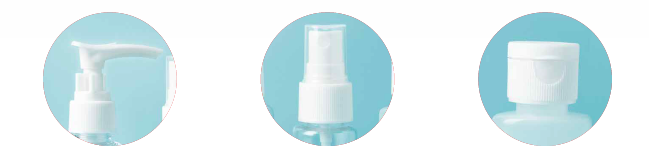 (The photos of the closures are symbolic images)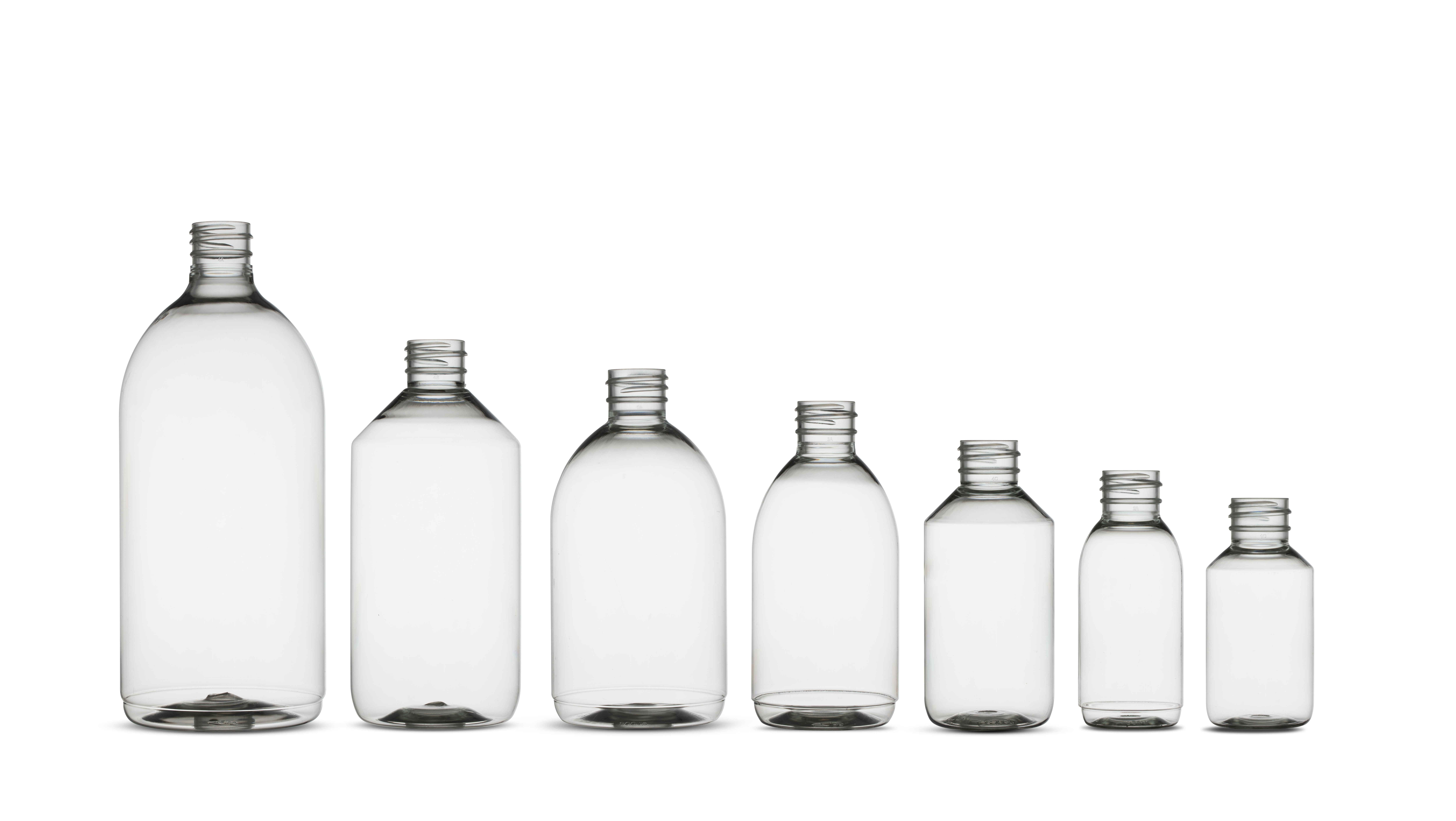 Caption: Diverse assortment of (r-)PET bottle types – different closure options, including pump dispensers and screw-on caps, based on the standard 28/410 neck.Please direct any questions to: Roland Kaiblinger I Account ExecutiveSPS MARKETING GmbH | B 2 Businessclass | Linz, StuttgartJaxstrasse 2–4, 4020 Linz, Austria Tel.: +43 (0) 732 60 50 38-29E-mail: r.kaiblinger@sps-marketing.comwww.sps-marketing.com